МИНИСТЕРСТВО СОЦИАЛЬНОЙ ПОЛИТИКИ СВЕРДЛОВСКОЙ ОБЛАСТИПРИКАЗот 22 декабря 2021 г. N 614ОБ УТВЕРЖДЕНИИ НАПРАВЛЕНИЙ КОНКУРСОВСОЦИАЛЬНО ОРИЕНТИРОВАННЫХ НЕКОММЕРЧЕСКИХ ОРГАНИЗАЦИЙНА ПРАВО ПОЛУЧЕНИЯ В 2022 ГОДУ СУБСИДИЙ НА РЕАЛИЗАЦИЮСОЦИАЛЬНЫХ ПРОЕКТОВ В СФЕРЕ СОЦИАЛЬНОЙ ЗАЩИТЫ НАСЕЛЕНИЯВ соответствии с Постановлением Правительства Свердловской области от 12.01.2015 N 5-ПП "Об утверждении Порядка предоставления из областного бюджета субсидий на реализацию социальных проектов в сфере социальной защиты населения", в целях предоставления социально ориентированным некоммерческим организациям субсидий на реализацию социальных проектов в сфере социальной защиты населения приказываю:1. Утвердить направления конкурсов социально ориентированных некоммерческих организаций на право получения в 2022 году субсидий на реализацию социальных проектов в сфере социальной защиты населения (прилагаются).2. Контроль за исполнением настоящего Приказа возложить на Заместителя Министра социальной политики Свердловской области О.Н. Ударцеву.(в ред. Приказа Министерства социальной политики Свердловской области от 07.11.2022 N 420)3. Настоящий Приказ вступает в силу на следующий день после его официального опубликования.4. Настоящий Приказ опубликовать на "Официальном интернет-портале правовой информации Свердловской области" (www.pravo.gov66.ru).МинистрА.В.ЗЛОКАЗОВУтвержденыПриказомМинистерства социальной политикиСвердловской областиот 22 декабря 2021 г. N 614"Об утверждении направленийконкурсов социально ориентированныхнекоммерческих организаций на правополучения в 2022 году субсидийна реализацию социальных проектовв сфере социальной защиты населения"НАПРАВЛЕНИЯКОНКУРСОВ СОЦИАЛЬНО ОРИЕНТИРОВАННЫХ НЕКОММЕРЧЕСКИХОРГАНИЗАЦИЙ НА ПРАВО ПОЛУЧЕНИЯ В 2022 ГОДУ СУБСИДИЙНА РЕАЛИЗАЦИЮ СОЦИАЛЬНЫХ ПРОЕКТОВ В СФЕРЕСОЦИАЛЬНОЙ ЗАЩИТЫ НАСЕЛЕНИЯ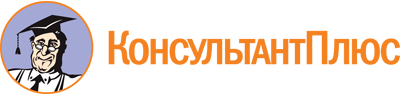 Приказ Министерства социальной политики Свердловской области от 22.12.2021 N 614
(ред. от 07.11.2022)
"Об утверждении направлений конкурсов социально ориентированных некоммерческих организаций на право получения в 2022 году субсидий на реализацию социальных проектов в сфере социальной защиты населения"Документ предоставлен КонсультантПлюс

www.consultant.ru

Дата сохранения: 26.11.2022
 Список изменяющих документов(в ред. Приказов Министерства социальной политики Свердловской областиот 18.02.2022 N 46, от 27.04.2022 N 136, от 07.11.2022 N 420)Список изменяющих документов(в ред. Приказов Министерства социальной политики Свердловской областиот 27.04.2022 N 136, от 07.11.2022 N 420)Номер строкиНаименование направленияПеречень тематик направленияОписание целевой группы социального проекта в сфере социальной защиты населения (далее - проект)Количество проектов по направлению (тематике направления)Общий объем субсидии по направлению (тыс. рублей)Максимальный объем субсидии на реализацию одного проекта (тыс. рублей)12345671.Содействие и участие в социальной, трудовой, культурно-досуговой реабилитации, оздоровлении, профилактике здоровья, создании условий для достижения материальной независимости и интеграции в общество, улучшении морально-психологического состояния граждан из числа ветеранов и пенсионеров, детей погибших (умерших) участников Великой Отечественной войны, бывших несовершеннолетних узников концлагерей, жертв политических репрессий, граждан, пострадавших от радиационного воздействия, и членов их семейорганизация и проведение мероприятий в честь Дней воинской славы России и памятных дат: День полного освобождения Ленинграда от фашистской блокады; День разгрома советскими войсками немецко-фашистских войск в Сталинградской битве; День защитника Отечества, Международный день освобождения узников фашистских концлагерейветераны, пенсионеры, бывшие несовершеннолетние узники фашистских концлагерей122900,001900,002.Содействие и участие в социальной, трудовой, культурно-досуговой реабилитации, оздоровлении, профилактике здоровья, создании условий для достижения материальной независимости и интеграции в общество, улучшении морально-психологического состояния граждан из числа ветеранов и пенсионеров, детей погибших (умерших) участников Великой Отечественной войны, бывших несовершеннолетних узников концлагерей, жертв политических репрессий, граждан, пострадавших от радиационного воздействия, и членов их семейорганизация и проведение мероприятий в честь Дней воинской славы России и памятных дат: День Победы советского народа в Великой Отечественной войне 1941 - 1945 годов (1945 год); День памяти и скорби - день начала Великой Отечественной войны (1941 год)ветераны, пенсионеры, бывшие несовершеннолетние узники фашистских концлагерей122900,007900,003.Содействие и участие в социальной, трудовой, культурно-досуговой реабилитации, оздоровлении, профилактике здоровья, создании условий для достижения материальной независимости и интеграции в общество, улучшении морально-психологического состояния граждан из числа ветеранов и пенсионеров, детей погибших (умерших) участников Великой Отечественной войны, бывших несовершеннолетних узников концлагерей, жертв политических репрессий, граждан, пострадавших от радиационного воздействия, и членов их семейорганизация и проведение мероприятий по оздоровлению, улучшению морально-психологического состояния ветеранов и пенсионеровветераны, пенсионеры, бывшие несовершеннолетние узники фашистских концлагерей122900,007900,004.организация и проведение мероприятий по культурно-досуговой реабилитации, оздоровлению, профилактике здоровья ветеранов и пенсионеровветераны, пенсионеры15200,005.Содействие и участие в социальной поддержке, социальной, трудовой, культурно-досуговой реабилитации и абилитации, социальной адаптации, создании условий для улучшения морально-психологического состояния инвалидов (детей-инвалидов) в целях их интеграции в обществосоздание условий для формирования и развития трудовых навыков и обеспечение трудовой занятости инвалидовинвалиды35700,001400,006.Содействие и участие в социальной поддержке, социальной, трудовой, культурно-досуговой реабилитации и абилитации, социальной адаптации, создании условий для улучшения морально-психологического состояния инвалидов (детей-инвалидов) в целях их интеграции в обществосоциокультурная реабилитация и интеграция инвалидов в обществоинвалиды35700,001400,007.Содействие и участие в социальной поддержке, социальной, трудовой, культурно-досуговой реабилитации и абилитации, социальной адаптации, создании условий для улучшения морально-психологического состояния инвалидов (детей-инвалидов) в целях их интеграции в обществопроведение социокультурных мероприятий для инвалидов по зрениюинвалиды по зрению15700,001500,008.Осуществление деятельности в сфере адаптивной физической культуры и спорта, профилактики и охраны здоровья инвалидов (детей-инвалидов)создание благоприятных условий для физического развития, укрепления здоровья и реализации спортивного потенциала инвалидов по зрениюинвалиды по зрению13500,001500,009.Осуществление деятельности в сфере адаптивной физической культуры и спорта, профилактики и охраны здоровья инвалидов (детей-инвалидов)организация и проведение адаптивных и (или) инклюзивных спортивных мероприятий для детей-инвалидов и детей с ограниченными возможностями здоровьядети-инвалиды, дети с ограниченными возможностями здоровья23500,001000,0010.Содействие и участие в мероприятиях по созданию доступной среды жизнедеятельности для инвалидов (детей-инвалидов)создание условий для обеспечения беспрепятственного доступа инвалидов к городским культурно-массовым мероприятияминвалиды и (или) дети-инвалиды12500,001250,0011.Содействие и участие в мероприятиях по созданию доступной среды жизнедеятельности для инвалидов (детей-инвалидов)создание условий для обеспечения беспрепятственного доступа инвалидов, в том числе детей-инвалидов, к творческому наследию П.П. Бажова и Д.Н. Мамина-Сибирякаинвалиды и (или) дети-инвалиды12500,001250,0012.Пропаганда семейного устройства детей-сирот и детей, оставшихся без попечения родителей, оказание помощи семьям, принявшим на воспитание детей, оставшихся без попечения родителей, в реализации и защите прав подопечныхсоциальная адаптация детей-сирот и детей, оставшихся без попечения родителей, подготовка их к самостоятельной взрослой жизни, оказание консультационной, правовой и психолого-педагогической помощи семьям, принявшим на воспитание детей-сирот и детей, оставшихся без попечения родителейсемьи граждан Российской Федерации, принявших на воспитание детей-сирот и детей, оставшихся без попечения родителей (под опеку (попечительство), в приемную семью), которые усыновили (удочерили) детей-сирот и детей, оставшихся без попечения родителей16000,006000,0013.Развитие системы социального сопровождения семей с детьми и детей, находящихся в трудной жизненной ситуации, профилактика безнадзорности и беспризорности детейорганизация и проведение торжественного мероприятия, посвященного награждению семей, занявших 1 - 3 места в номинациях "Счастливые родители - счастливые дети" и "Семейные династии" ежегодного областного конкурса "Семья года", и семьи, объявленной "Семьей года"семьи, занявшие 1 - 3 места в номинациях "Счастливые родители - счастливые дети" и "Семейные династии" ежегодного областного конкурса "Семья года", семья, объявленная "Семьей года", а также семьи, имеющие детей, ведущие здоровый образ жизни, развивающие увлечения и таланты членов семьи, активно участвующие в социально значимой деятельности и проживающие в Свердловской области, в том числе многодетные, молодые, приемные семьи, семьи, воспитывающие детей-инвалидов14400,002000,0014.Развитие системы социального сопровождения семей с детьми и детей, находящихся в трудной жизненной ситуации, профилактика безнадзорности и беспризорности детейорганизация и проведение в октябре 2022 года мероприятий, посвященных Дню отцаотцы, воспитывающие несовершеннолетних детей, в том числе одинокие и многодетные14400,00300,0015.организация и проведение мероприятий, направленных на профилактику повторных правонарушений несовершеннолетних и профилактику вторичного насилия в семье, с применением медиативных технологийдети и семьи, находящиеся в социально опасном положении, женщины и дети, подвергшиеся насилию1700,0016.организация и проведение новогодних мероприятий для детей-сирот и детей, оставшихся без попечения родителей, которые пребывают в организациях социального обслуживания, находящихся в ведении Свердловской областидети-сироты и дети, оставшиеся без попечения родителей, которые пребывают в организациях социального обслуживания, находящихся в ведении Свердловской области1900,0017.организация и проведение мероприятий, направленных на реабилитацию и адаптацию семей, находящихся в социально опасном положении и поставленных на персонифицированный учет в связи со злоупотреблением родителями спиртных напитков (далее - семьи, поставленные на учет); организация и проведение мероприятий по профилактике приобщения несовершеннолетних к злоупотреблению спиртными напиткамисемьи, поставленные на учет; несовершеннолетние1500,0018.Совершенствование негосударственной поддержки ветеранов и инвалидов боевых действий, граждан, ставших инвалидами в период прохождения военной службы, членов их семей, включая членов семей погибших (умерших) ветеранов и инвалидов боевых действий и членов семей военнослужащих, признанных в соответствии с законодательством Российской Федерации пропавшими без вести в районах боевых действийорганизация и проведение торжественных мероприятий, посвященных 33-летней годовщине вывода советских войск из Афганистанаветераны и инвалиды боевых действий, граждане, ставшие инвалидами в период прохождения военной службы, члены их семей, члены семей погибших (умерших) ветеранов и инвалидов боевых действий и члены семей военнослужащих, признанных в соответствии с законодательством Российской Федерации пропавшими без вести в районах боевых действий14193,5581500,0019.организация и проведение торжественных и (или) спортивных мероприятий, посвященных 77-й годовщине Победы в Великой Отечественной войне, Дню Танкиста; организация и проведение торжественных мероприятий, посвященных 102-й годовщине создания 34 Симферопольской Краснознаменной ордена Суворова II степени мотострелковой дивизии имени Серго Орджоникидзе; организация и проведение поездок членов семей ветеранов и инвалидов боевых действий, погибших (умерших) в 1994 - 1996 и 1999 - 2000 годах, в Моздок (Северная Осетия-Алания) и Богородское кладбище (Московская область) к местам захоронения неизвестных солдатветераны и инвалиды боевых действий, граждане, ставшие инвалидами в период прохождения военной службы, члены их семей, члены семей погибших (умерших) ветеранов и инвалидов боевых действий и члены семей военнослужащих, признанных в соответствии с законодательством Российской Федерации пропавшими без вести в районах боевых действий11193, 55820.организация и проведение торжественных и (или) спортивных мероприятий, посвященных увековечению памяти воинов интернационалистов: Героя Советского Союза Ю.В. Исламова, Героя России В.П. Дубынина, организация и проведение торжественных и (или) спортивных мероприятий, посвященных 43-й годовщине Дня ввода советских войск в Афганистанветераны и инвалиды боевых действий, граждане, ставшие инвалидами в период прохождения военной службы, члены их семей, члены семей погибших (умерших) ветеранов и инвалидов боевых действий и члены семей военнослужащих, признанных в соответствии с законодательством Российской Федерации пропавшими без вести в районах боевых действий1500,0021.организация и проведение мероприятий, направленных на увековечение памяти погибших (умерших) ветеранов и инвалидов боевых действий, военнослужащих, признанных в соответствии с законодательством Российской Федерации пропавшими без вести в районах боевых действийчлены семей погибших (умерших) ветеранов и инвалидов боевых действий и члены семей военнослужащих, признанных в соответствии с законодательством Российской Федерации пропавшими без вести в районах боевых действий1400,0022.организация и проведение в ноябре 2022 года областного торжественного мероприятия, посвященного Дню Матери и чествованию матерей погибших (умерших) ветеранов и инвалидов боевых действий, военнослужащих, признанных в соответствии с законодательством Российской Федерации пропавшими без вести в районах боевых действийматери погибших (умерших) ветеранов и инвалидов боевых действий, военнослужащих, признанных в соответствии с законодательством Российской Федерации пропавшими без вести в районах боевых действий1600,0023.Формирование негосударственной системы комплексной реабилитации лиц без определенного места жительства, граждан, освободившихся из мест лишения свободы, включающей внедрение единой технологии от момента выявления и оказания неотложной помощи до решения вопроса о постоянном жизнеустройстве и ресоциализации в обществеорганизация и проведение мероприятий, направленных на профилактику проблем социально-правового характера, профилактику ВИЧ/СПИД и других социально значимых заболеваний среди граждан, находящихся в местах лишения свободы, готовящихся к освобождению и освободившихся из мест лишения свободы; обеспечение граждан, готовящихся к освобождению из Федерального казенного учреждения "Кировградская воспитательная колония" Главного управления Федеральной службы исполнения наказаний России по Свердловской области одеждой, вещами и предметами первой необходимости ("социальный рюкзак освобождающегося")граждане, находящиеся в местах лишения свободы, готовящиеся к освобождению и освободившиеся из мест лишения свободы1800,00300,0024.Формирование негосударственной системы комплексной реабилитации лиц без определенного места жительства, граждан, освободившихся из мест лишения свободы, включающей внедрение единой технологии от момента выявления и оказания неотложной помощи до решения вопроса о постоянном жизнеустройстве и ресоциализации в обществеорганизация и проведение мероприятий, способствующих социальной интеграции и адаптации граждан, допускавших немедицинское потребление наркотических средств, консультирование их созависимых родственниковграждане, допускавшие немедицинское потребление наркотических средств, их созависимые родственники1800,00500,0025.Развитие системы социального сопровождения семей с детьми и детей, находящихся в трудной жизненной ситуации, профилактика безнадзорности и беспризорности детейорганизация и проведение новогодних мероприятий для детей из семей граждан Российской Федерации, Украины и лиц без гражданства, постоянно проживающих на территориях Украины, Донецкой Народной Республики, Луганской Народной Республики, Запорожской области, Херсонской области, вынужденно покинувших территории постоянного проживания и прибывших на территорию Свердловской области, а также детей граждан, проходивших (проходящих) военную службу по мобилизации в Вооруженных Силах Российской Федерации в соответствии с Указом Президента Российской Федерации от 21 сентября 2022 года N 647 "Об объявлении частичной мобилизации в Российской Федерации"1) дети из семей граждан Российской Федерации, Украины и лиц без гражданства, постоянно проживающих на территориях Украины, Донецкой Народной Республики, Луганской Народной Республики, Запорожской области, Херсонской области, вынужденно покинувших территории постоянного проживания и прибывших на территорию Свердловской области;2) дети граждан, проходивших (проходящих) военную службу по мобилизации в Вооруженных Силах Российской Федерации в соответствии с Указом Президента Российской Федерации от 21 сентября 2022 года N 647 "Об объявлении частичной мобилизации в Российской Федерации"11000,001000,00(п. 25 введен Приказом Министерства социальной политики Свердловской областиот 07.11.2022 N 420)(п. 25 введен Приказом Министерства социальной политики Свердловской областиот 07.11.2022 N 420)(п. 25 введен Приказом Министерства социальной политики Свердловской областиот 07.11.2022 N 420)(п. 25 введен Приказом Министерства социальной политики Свердловской областиот 07.11.2022 N 420)(п. 25 введен Приказом Министерства социальной политики Свердловской областиот 07.11.2022 N 420)(п. 25 введен Приказом Министерства социальной политики Свердловской областиот 07.11.2022 N 420)(п. 25 введен Приказом Министерства социальной политики Свердловской областиот 07.11.2022 N 420)